Załącznik  1,, Letnia odzież”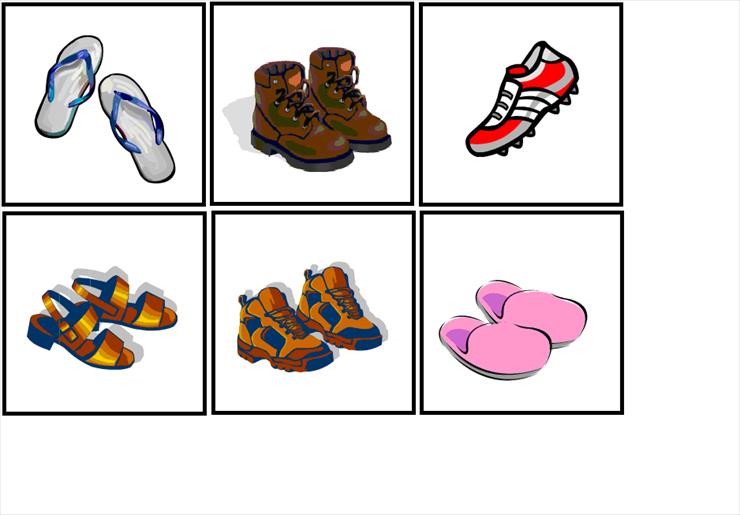 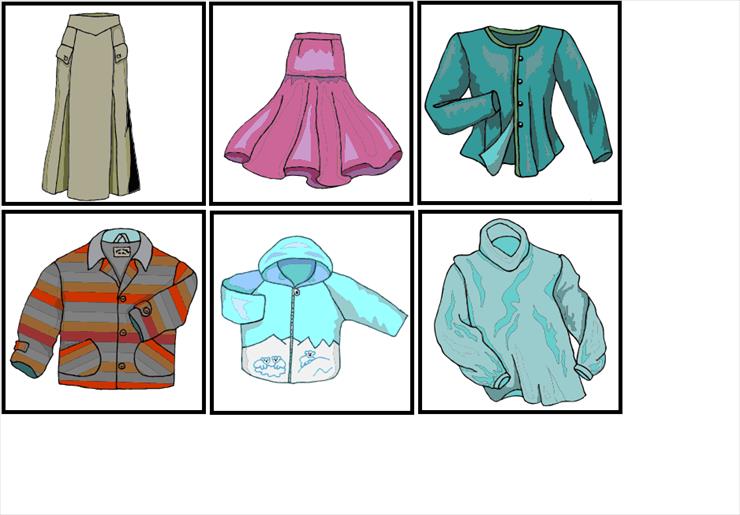 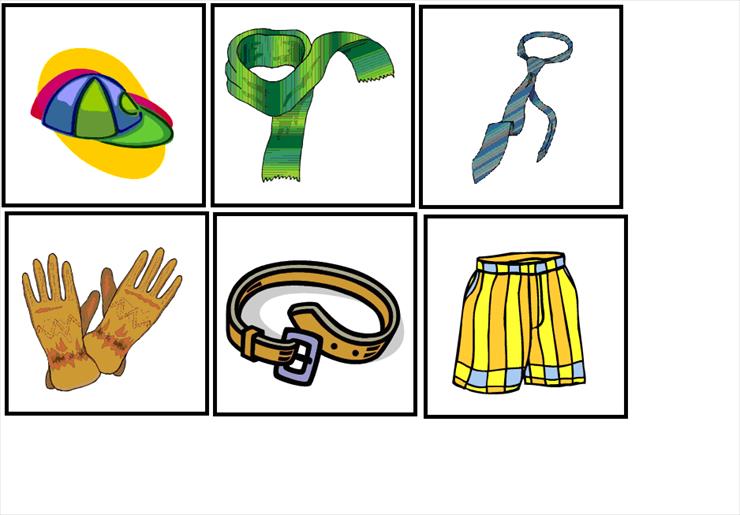 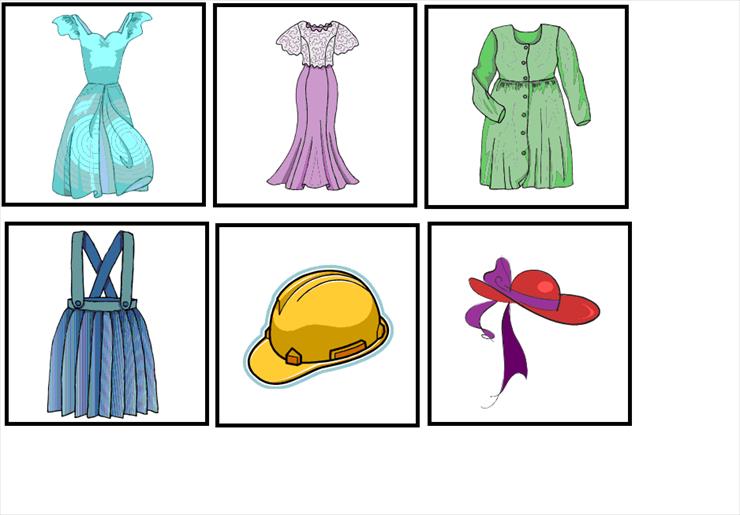 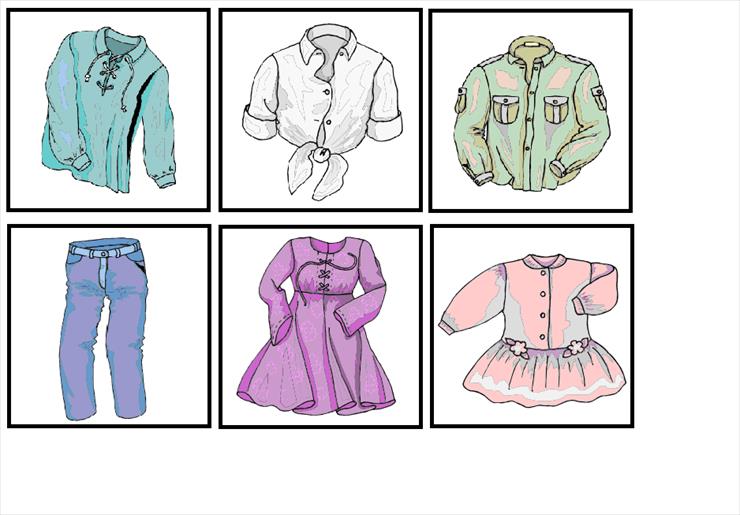 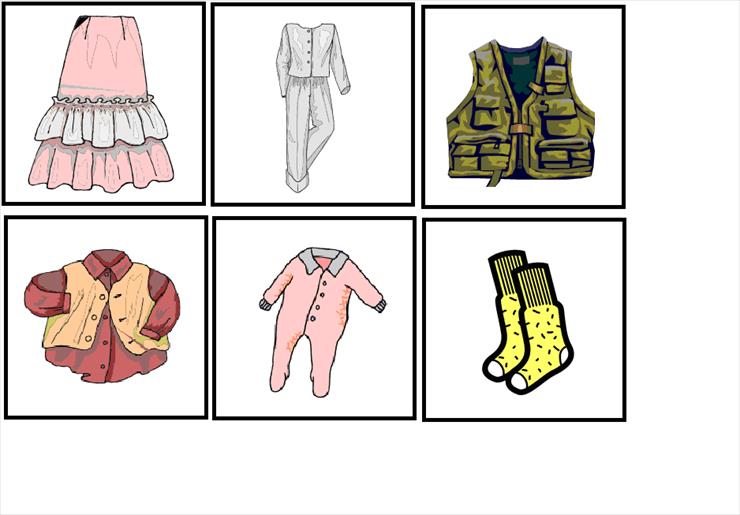 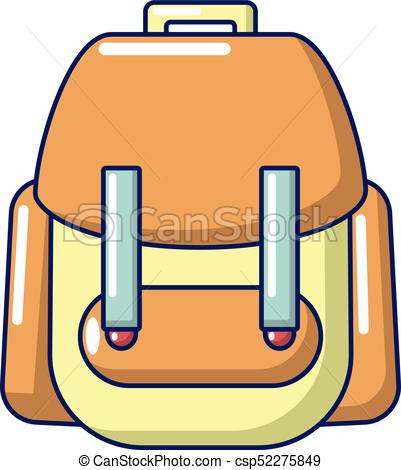 